PODSUMOWANIE  zbiórki rzeczowej i żywnościowej dla UKRAINYprzeprowadzonej w PM-8 w Pabianicach w dniach 28.02. – 4.03.2022r.włączając się w akcję Starostwa Powiatowego w naszym mieście.                      W piątek 4 marca br. w południe zebrane rzeczy i żywność zostały dostarczone do zorganizowanego punktu zbiórki w Placówce Opiekuńczo-     Wychowawczej mieszczącej się przy ul. Sejmowej 2.Oto co zebrano i dostarczono:Odzież i inne: 1 koc, 1 kołdra i poduszka, 2 ręczniki frotte, 2 karimaty, 1 śpiwór, 3 szaliki,  2 czapki, 1p. rękawiczek oraz kilka sztuk garderoby tj. bluzy, spodnie itp. 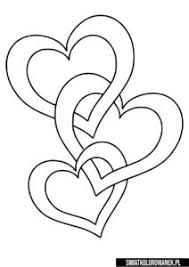 Środki czystości:1 opak. papieru toaletowego (16 rolek)10 sztuk pasty do zębów11 szczoteczek do zębów5 opak. ręczników papierowych, 1op. tamponów15 opak. podpasek higienicznych, 4 litry mydła w płynie, 9 sztuk mydła w kostce7 sztuk płynu do kąpiel / pod prysznic2 rolki worków na śmieci11 opakowań pampersów dla dzieci (1 op. 54 szt, 1 op. 96 szt., 1op. 32 szt, 1op. 50szt., 2 op. po 40 szt., 2 op. po 33 szt., 3 op. po 43 szt.)3 opak. chusteczek higienicznych (każde po 10 paczek)15 paczek chusteczek nawilżanych 1krem do rak1 krem do twarzy3 gąbki kąpieloweŻywność dla dzieci:4op. mleka BEBIKO5 opak. kaszki BOBOVITA2 słoiczki dań obiadowych BOBOVITAArtykuły żywnościowe:2 dżemy owocowa2 dania gotowe (słoiki 0,5l)4 budynie6 opak. ryżu (2,2 kg)5 opak. makaronu (2,5 kg)1 opak. kaszy w torebkach (400g)7 paczek ciastek1 zgrzewka wody mineralnej (12 but. 0,5 l)4 wafelki1 czekolada16 konserw (rybne, mięsne i pasztety)Żywność do szybkiego przygotowania (instant) 6 sztuk1 słoik pasty warzywnej6 paczek herbaty (czarna, owocowa)Środki opatrunkowe: 2  Zestawy plastrów z opatrunkiem 1op. tabletek p/bólowych  p/gorączkowych1 but. Wody utlenionej6 opak. kompresów jałowych1 gaza niejałowa 3 bandażeMaseczki 5 opak. po 10 sztukKarma dla psów porcjowana (1,8 kg)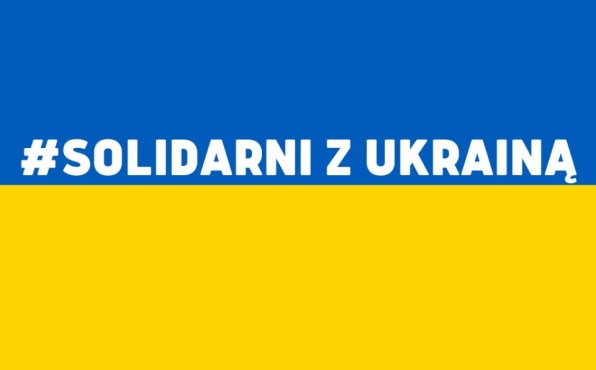 Organizatorzy: Beata Polakowska i Dominika Knapik-Lewandowska   źródła  grafiki: świat kolorowanek.pl ; pomagam.pl                             